МУНИЦИПАЛЬНОЕ ОБЩЕОБРАЗОВАТЕЛЬНОЕ УЧРЕЖДЕНИЕ СРЕДНЯЯ ОБЩЕОБРАЗОВАТЕЛЬНАЯ ШКОЛА с.БОЛЬШАЯ ИЖМОРА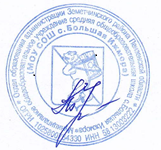 Порядок и основанияперевода, отчисления и восстановления обучающихсяМОУ СОШ с.Большая ИжмораОбщие положенияНастоящее Положение разработано в соответствии:Федеральным законом от 29 декабря 2012 г. № 273-ФЗ «Об образовании в Российской Федерации» (с последующими изменениями);Порядком и условиями осуществления перевода обучающихся из одной организации, осуществляющей образовательную деятельность по образовательным программам начального общего, основного общего и среднего общего образования, в другие организации, осуществляющие образовательную деятельность по образовательным программам соответствующих уровня и направленности, утвержденными Приказом Минобрнауки России от 12.03.2014 № 177;Порядком организации и осуществления образовательной деятельности по основным общеобразовательным программам - образовательным программам начального общего, основного общего и среднего общего образования, утвержденным приказом Минпросвещения России от 28.08.2020 № 442;Уставом МОУ СОШ с.Большая Ижмора (далее Школа).Настоящее Положение регламентирует порядок и основания перевода, отчисления и восстановления обучающихся в Школе.Настоящее Положение утверждено с учетом мнения всех участников образовательных отношений.Порядок и основания перевода обучающихсяОбучающиеся, освоившие в полном объеме образовательную программу учебного года, по решению педагогического совета Школы переводятся в следующий класс.Обучающиеся начального общего, основного общего и среднего общего образования, имеющие по итогам учебного года академическую задолженность, переводятся в следующий класс условно. Обучающиеся обязаны ликвидировать академическую задолженность в течение следующего учебного года. Школа создает условия обучающимся для ликвидации этой задолженностии обеспечивает контроль за своевременностью ее ликвидации.Перевод на обучение из Школы в иную образовательную организацию производится по заявлению родителей.При переводе на обучение в иную образовательную организацию обучающийся отчисляется из Школы в порядке, предусмотренном настоящим Положением.При переводе на обучение в иную образовательную организацию родителям (законным представителям) несовершеннолетнего обучающегося выдаются под подпись следующие документы:                 личное дело обучающегося;ведомость текущих отметок обучающегося, заверенная печатью Школы (при переводе обучающегося в течение учебного года);При переводе на обучение в иную образовательную организацию родителям (законным представителям) несовершеннолетнего обучающегося 10-11 классов в дополнение к указанным в п. 2.5. документам выдается под подпись аттестат об основном общем образовании обучающегося.Порядок и основания отчисления обучающихсяОтчисление обучающегося из Школы производится по следующим основаниям:в связи с получением образования (завершением обучения);досрочно в случаях, определенных настоящим Положением.Досрочное отчисление обучающихся производится в следующих случаях:в	случае	перевода	обучающегося	для	продолжения освоения образовательной программы в другую образовательную организацию;по инициативе Школы, в случае применения к обучающемуся, достигшему возраста пятнадцати лет, как меры дисциплинарного взыскания, с уведомлением комиссии по делам несовершеннолетних муниципального органа власти;лицам, не прошедшим итоговой аттестации или получившим на итоговой аттестации неудовлетворительные результаты, а также лицам, освоившим часть образовательной программы и (или) отчисленным из Школы;по обстоятельствам, не зависящим от воли обучающегося, или родителей (законных представителей), или образовательной организации, в том числе в случае ликвидации образовательной организации.Отчисление по указанному в п. 3.2.2. настоящего Положения основанию производится в порядке, определенным Федеральным законом от 29 декабря 2012 г. № 273-ФЗ «Об образовании в Российской Федерации» и Правилами внутреннего распорядка обучающихся в качестве меры дисциплинарного взыскания.Отчисление оформляется приказом директора Школы об отчислении обучающегося.Порядок и основания восстановления обучающихсяВосстановление в школе обучающегося, досрочно прекратившего образовательные отношения по своей инициативе и (или) инициативе родителей (законных представителей), проводится в соответствии с Правилами приема обучающихся.Обучающиеся, отчисленные ранее из Школы, не завершившие образование по основной образовательной программе, имеют право на восстановление независимо от продолжительности перерыва в учебе и причины отчисления при условии сдачи задолженностей в установленный срок.Право на восстановление имеют лица, не достигшие возраста восемнадцати лет.Восстановление производится на основании личного заявления родителей (законных представителей) на имя директора Школы.Решение о восстановлении оформляется соответствующим приказом директора Школы.При восстановлении устанавливается порядок и сроки ликвидации академической задолженности (при наличии таковой).РАССМОТРЕНО на заседании Педагогического совета школыПротокол  № 1 от 30.08.2022 г.          УТВЕРЖДЕНО        приказом директора Директор школы___________                         Т.А.ЧичвархинаПриказ № 73/1 от 31.08.2022г.